AUCTION NOTICESealed bids are invited for the “Auction of   Junk material available at Mughal Pura Store , Data Center Dhana Singh Wala Lahore  and vehicles in BZC on “as is where is’’ basis. Bidding process will be conducted in two parts. Bidding is in the 03 shape of lots and a party can participate in one or more lots.For vehicle participation bidder must have to purchase token of Rs-25,000/ for each vehicle, which is refundable if not successful,For participation in dual process of bidding, auction documents including terms and conditions and related information can be collected from the Cashier LTR-S, Zonal Office Tufail Road, Lahore Cantt up to 26.07.2022 during Office hours after depositing Document fee non-refundable amounting to Rs.5,000/- (Five thousand only).Interested parties can inspect the Junk material to be auctioned during Office hours up to 26.07.2022 with the permission of the competent authority.Following should be submitted with the bidding documents otherwise offer will not be considered:CNICValid NTN NumberCDR equal to 10 % of the bid of each Exchange/lot in favor of “Pakistan Telecommunication Company Limited”Postal address, contact number & E. mail address.On the acceptance of the offer from successful bidder, he will be informed by the Regional / Zonal office accordingly for deposit of the total quoted amount, including prevailing payable Govt Taxes on the quoted amount as per the following.  15% of final bid value (excluding taxes) shall be deposited immediately upon successful bid through pay order/ demand draft/ cross cheque. (In case of Cross cheque, pay order will have to be deposited within 48 hours). 50% remaining amount shall be deposited on issuance of Sales order.35% remaining amount shall be deposited upon commencement of lifting / dismantling / loading / un-loading .The successful bidder will immediately start the work / lifting of said material after realization of payment into PTCL account and after receipt of sales order. The lifting / work shall be completed within 10 working days.Auction will be conducted according to the following schedule:PTCL auction committee reserves the right to accept/reject any or all bids and to cancel the bidding process at any stage without thereby incurring any liability to the affected bidder(s) of the grounds for PTCL auction committee’s action.Note: All Government taxes will be applicable and will be paid by the winning bidder.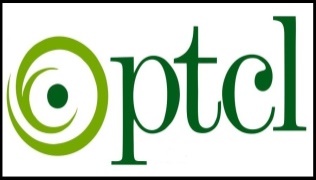 Senior  Manager (Admin Coordinaiton ), CentralPhone: 042-36629336Email:hafiz.tanveer@ptclgroup.com                                                                                                                                                           .Pakistan Telecommunication Company LimitedS.#.Description.Date.Time.Venue.1Last date of issuance of auction documents26.07.2022Up to 4:00 PMCashier LTR-S PTCL Zonal Office Tufail Road Lahore Cantt2Submission of bidding documents27.07.2022Up to 11:00 AMAuditorium PTCL Zonal Office Tufail Road Lahore Cantt3Date/Time of bid opening27.07.202211:00 PMAuditorium PTCL Zonal Office Tufail Road Lahore Cantt4Vehicle auction 27.06.202212.30 AMAuditorium PTCL Zonal Office Tufail Road Lahore Cantt